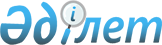 О внесении изменений в некоторые решения Высшего Евразийского экономического советаРешение Высшего Евразийского экономического совета от 11 декабря 2020 года № 18.
      В соответствии с пунктами 42 и 55 Протокола о торговле услугами, учреждении, деятельности и осуществлении инвестиций (приложение № 16 к Договору о Евразийском экономическом союзе от 29 мая 2014 года) и с учетом информации Евразийской экономической комиссии Высший Евразийский экономический совет решил:
      Внести в решения Высшего Евразийского экономического совета изменения согласно приложению. ИЗМЕНЕНИЯ,
вносимые в решения Высшего Евразийского экономического совета
      1. В графе второй плана либерализации по сектору услуг по прогнозу погоды и метеорологии, утвержденного Решением Высшего Евразийского экономического совета от 26 декабря 2016 г. №23:
      а) в пунктах 9 и 19 слова "2018 год" заменить словами "2022 год";
      б) в пункте 23 слова "2018 год" заменить словами "2021 год";
      в) в пункте 26 слова "2019 год" заменить словами "2022 год";
      г) в пункте 27 слова "2019 год" заменить словами "1 января 2023 г.".
      2. В тексте Решения Высшего Евразийского экономического совета от 29 мая 2019 г. № 4 "О гармонизации законодательства государств - членов Евразийского экономического союза в соответствии с пунктами 8 и 18 плана либерализации по сектору услуг по прогнозу погоды и метеорологии" слова "2021 г." заменить словами "2023 г.".
					© 2012. РГП на ПХВ «Институт законодательства и правовой информации Республики Казахстан» Министерства юстиции Республики Казахстан
				
Члены Высшего Евразийского экономического совета:
Члены Высшего Евразийского экономического совета:
Члены Высшего Евразийского экономического совета:
Члены Высшего Евразийского экономического совета:
Члены Высшего Евразийского экономического совета:
От Республики Армения
От Республики

Беларусь
От Республики

Казахстан
От Кыргызской Республики
От Российской ФедерацииПРИЛОЖЕНИЕ
к Решению Высшего
Евразийского экономического совета
от 11 декабря 2020 г. № 18